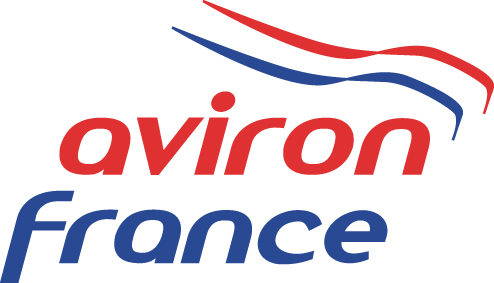 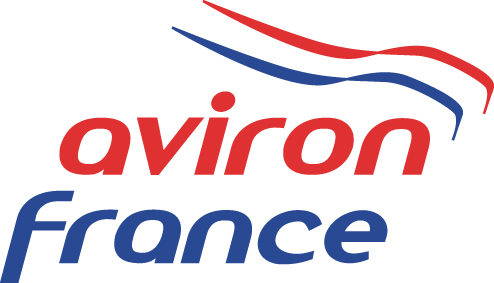 RESULTATS« championnats de zone » JEUNES 20171x J13 H : finale E 1er SNCC                 finale C 2e CNAR                     «        5e CNAR1x J14 H : finale E 5e CNAR                 finale D 3e CNAR                 finale A 1er SNCC  A. PHILIPPE2x J14 H : finale E 6e CNAR                 finale B 6e SNCC1x J13 F : finale C 3e SNCC                 finale A 1er CNCC    L-A BODU1x J14 F : finale E 1ere SNCC 2x J14 F : finale E 3e CNB